Nr. 12 februari 1940 “Ons Dommelhuis”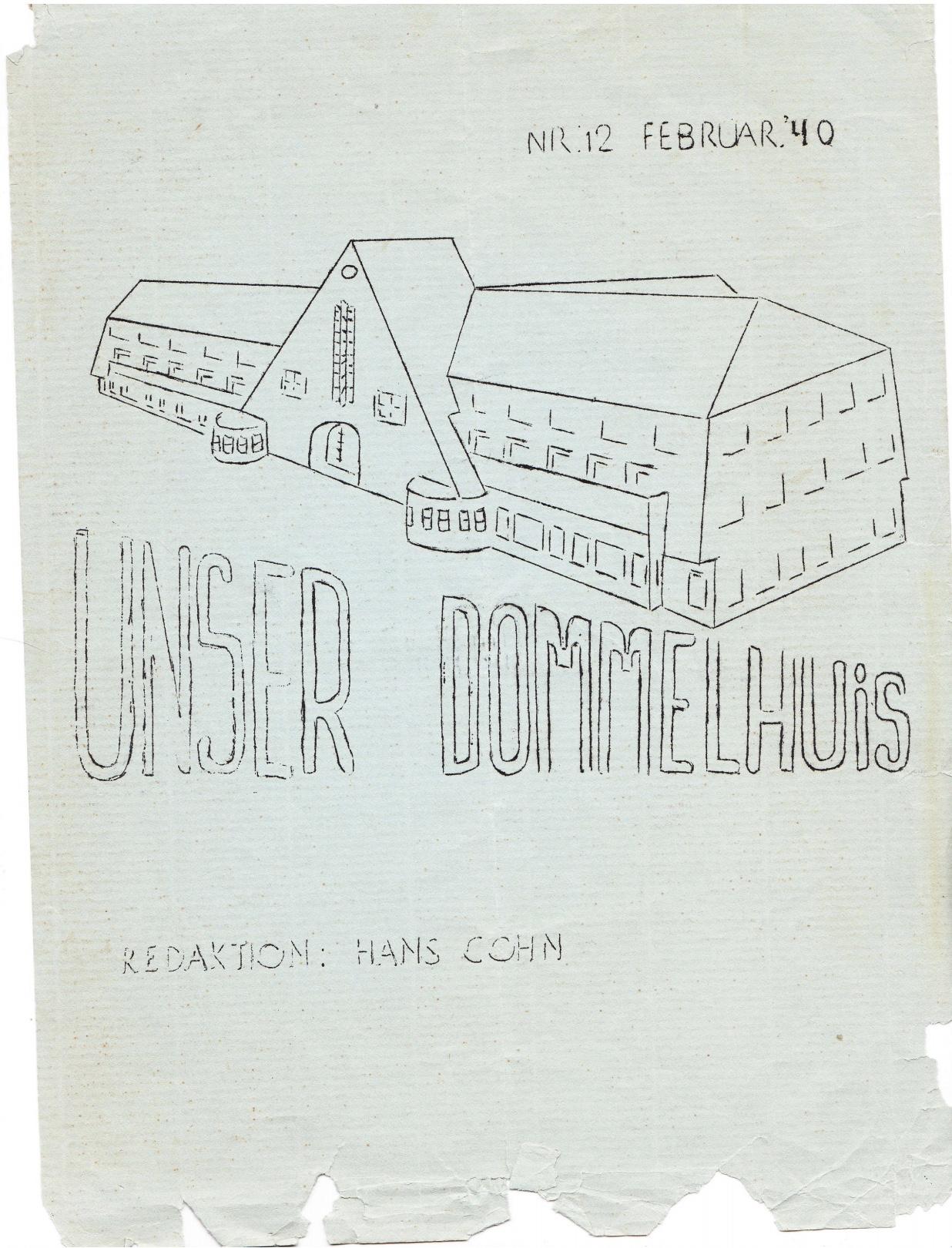 Originele document op https://www.dokin.nl/wp-content/uploads/Unser-Dommelhuis.pdf
meer informatie op: https://www.dokin.nl/refugee_homes/eindhoven-dommelhuis/Tot ziens Dit is geen afscheid voor de jongens, aangezien ze er nog zijn. Je wacht al zo lang op je vertrek, dat ik het pas geloof als je echt weg bent en het Dommelhuis leeg is. Ook blijf je voorlopig in dit land.  Het is echter een afscheid van onze krant! Velen schudden hun wijze hoofden toen de krant voor het eerst werd gestart en vroegen zeker of we het konden, of we zouden moeten. En toch hebben we het toch gedaan. We durfden het aan, zoals we hier in het Dommelhuis zo veel durfden. En terwijl we nu achterom kijken, zouden we zelfs kunnen zeggen dat we het goed hebben gedaan. Natuurlijk waren sommigen van jullie hier en daar ongehoorzaam - maar altijd binnen redelijke grenzen. En laten we het censurerende oog van mevrouw Verwey niet vergeten! Het papier fungeerde als een band - voor elkaar, maar ook tussen jou en de administratie. Tegelijkertijd was het een platform voor het talent, het zelfvertrouwen en de moed die in jullie allemaal aanwezig zijn. Misschien lezen we op een dag je artikelen in de "GROSSE PRESSE", of komen we een boek tegen met de naam "MEMORIES OF HOLLAND", waarin je tekeningen worden gepresenteerd (- je kunt ons maar beter niet te lelijk tekenen!). Ik hoop dat dit alles voor jullie mogelijk zal zijn zodra de wereld weer normaal is geworden en een meer vreugdevolle plek voor de hele mensheid is geworden. Ik wil speciale erkenning uitspreken en dank aan de redactie. Voor jullie allemaal en voor ons: laat dit een vriendelijke herinnering in een hoekje van ons hart blijven. J. van der PuttKRONIEKEN VAN HET DOMMELHUIS Misschien zal ooit de geschiedenis van het Dommelhuis zelf geschreven worden. Voorlopig willen we ons focussen op haar inwoners, zowel die van nu als die van het verleden. Over degenen die hier sinds het begin zijn geweest, en op degenen die later kwamen. 
In het Dommelhuis hebben in de loop van de tijd 220 jongens gehuisvest - de ene langer dan de andere. Sommigen, zoals Fritz Schaefer, waren hier maar even: hij arriveerde op 30 juni vanuit Deventer en vertrok de volgende dag omdat zijn overplaatsing een administratieve fout was. Ernst Ries bleef ook even: hij kwam uit Rotterdam, kreeg meteen griep en keerde zodra hij beter werd terug naar Rotterdam, waar zijn ouders inmiddels waren aangekomen. Er zijn zelfs jongens die alleen op papier naar hier zijn overgeplaatst, maar die het hier nooit hebben gehaald. Toen de fouten eenmaal waren ontdekt, werden ze op tijd gecorrigeerd (een jongen was al in Palestina op het moment van zijn veronderstelde overplaatsing naar hier). Dergelijke ongebruikelijke gevallen kwamen echter niet voor bij de 220 jongens die hier wel kwamen. Waar kwamen deze jongens vandaan? Wanneer gingen ze verder? Waar zijn ze nu? Voor zover mij bekend is, zal ik hiermee delen: 
We hadden slechts twee - zij het grote - groepen jongens rechtstreeks uit Duitsland: degenen die op 4 januari 1939 arriveerden vanuit Berlijn, Westfalen en Noord-Duitsland, en dan de iets kleinere groep uit Zuid-Duitsland, die doorging naar Amsterdam, waar ze de nacht doorbrachten in het quarantainestation. Alle andere jongens hadden in andere Nederlandse kampen of huizen gewoond voordat ze bij ons kwamen. 
Op 5 januari 1939 waren er 119 bewoners in het huis (het personeel niet meegerekend). Daarvan zijn er 41 vandaag over. Twee jongens kwamen hier twee keer, na enige tijd elders te hebben doorgebracht: Werner Katz bracht, net als andere jongere jongens, de zomer door bij een gezin, maar hij had moeite om zich aan te passen zonder zijn broer. Onlangs is ook Charly Rosenberg bij ons teruggekeerd, omdat hij door een voetblessure en daaropvolgende operatie niet in Wieringen kon deelnemen. Sommige jongens emigreerden rechtstreeks van hier, maar het merendeel ging door naar andere kampen, met als doel meer geschikte omstandigheden te vinden voor hun opleiding en training. We hadden zeven keer dat we onszelf gedwongen zagen om een ​​jongen naar een ander huis over te brengen vanwege ongehoorzaamheid. Onder hen bevinden zich de 3 jongens die - na de situatie met de 'Hellevoetsluis' (ik zal hier later op ingaan) - weigerden te beloven hier te integreren. Ten slotte waren er 2 jongens die moesten vertrekken vanwege liegen. Kort nadat het Dommelhuis zijn deuren opende, vonden de eerste veranderingen plaats. Eerst kregen we nieuwe jongens; het quarantainestation “Zeeburg” in Amsterdam was alleen bedoeld voor volwassen vluchtelingen, dus een deel van de jongeren werd onze kant op gestuurd. De 18 jongens die hier op 9 januari kwamen, werden bij aankomst met enige teleurstelling geconfronteerd. Ze kwamen rechtstreeks uit quarantaine, waar ze geïsoleerd hadden geleefd van de wereld rondom, en hoopten niet alleen vrijheid te vinden, maar ook een kans om te werken. In plaats daarvan kwamen ze aan bij een kamp dat nog maar net klaar was, en waar ze nog meer geïsoleerd waren dan voorheen. De eerste 2 weken mochten er helemaal geen bezoekers komen.De rigoureuze medische procedures, zoals difterie-opnamen en screening, waaraan elke jongen werd onderworpen, waren destijds ook geen hit. Laat me echter zeggen hoe blij ik was met dit vervelende onderzoek: in ten minste drie andere kampen in Nederland waren er uitbraken van difterie, wat nogal onaangenaam is voor alle getroffenen. Door longaandoeningen vroegtijdig op te sporen met behulp van de screening, konden we elke getroffene vanaf het begin isoleren. Het lijkt erop dat onze voorzichtigheid niet voor niets was. De eerste jongen die ons huis verliet was Erwin Kwiat - tot op heden de 'baby' van de groep. We waren bezorgd dat deze tere 7-jarige opgroeide tussen zoveel oudere jongens. Maar het moet gezegd worden dat hij geen reden had om te klagen, aangezien hij zag hoezeer iedereen hem verwende. Hij werd overgeplaatst naar een kindertehuis in Bergen, waar hij van plaats wisselde met Herman Pordes, die daar te oud werd geacht. Maar Erwin bleef ook niet lang in Bergen; hij woont nu bij zijn familie in Amsterdam. Nadat we nog 6 jongens uit andere huizen hadden opgenomen (de broers Hamm, Morgendorff en Loewenhardt), stonden we voor het eerste massale afscheid. Binnen enkele dagen kwamen dames van de Youth-Alijah langs om jongens aan te nemen die hadden gevraagd om eerste rekrutering en later emigratie naar Palestina. Zodra het eerste Alijah-huis zijn deuren opende (het Vondelhof in Amsterdam), verhuisden 18 van onze jongens daarheen. We gingen op 6 februari over. Op 7 februari vond de eerste daadwerkelijke emigratie plaats: Heinz Breslau kreeg bericht dat hij zijn vergunning zou krijgen in Hoek van Holland, en dat hij samen met een transport op een boot zou stappen. Dergelijk plotseling nieuws werd destijds met veel opwinding ontvangen in het Dommelhuis. Later werd het de norm, vooral voor emigraties naar Engeland. Maar laten we zeggen dat er veel werk is verzet om een ​​jongen reisklaar te maken, met bagage en zo! Andere vertrekken volgden; Op 10 februari kon Peter Rabau zich bij zijn ouders voegen in Amsterdam, en enkele weken later emigreerde het hele gezin naar Palestina. De broers Merzbach en hun ouders volgden op 24 februari. Edu schreef ons een paar keer vanuit Jeruzalem, waar ze wonen. De broers Heinemann, oorspronkelijk afkomstig uit Aken, emigreerden naar Engeland. Ondertussen is een tweede groep jongens op het Vondelhof gaan wonen. De meeste Alijah-mensen die toen konden vertrekken, wonen inmiddels in Palestina. Alleen Jossel Dienstfrei is helaas in Amsterdam overleden. Verder is het mogelijk dat een deel van de jongere kinderen in Loosdrecht en Barendrecht blijft. Met al deze emigraties en vertrekken was het Dommelhuis nogal leeg geworden. Maar er zou spoedig een nieuwe groep jongens komen, en nog een heel andere groep. Tot dan toe waren alle jongens legaal het land binnengekomen met kindertransporten georganiseerd door de Kinderkomitee. Er waren echter kinderen die er op de een of andere manier illegaal in slaagden de grens over te steken en die pas later hun papieren kregen om in het land te blijven. Velen van hen waren in de volwassenkampen gebleven en de commissie werkte eraan om hen daar vandaan naar het Dommelhuis te verhuizen.Maar het Dommelhuis was [van niets] op de hoogte en bereidde zich zoals gewoonlijk voor op een groep pubers. De illegale jongens wisten daarentegen ook niet veel meer. Niemand had hen verteld dat ze zouden worden opgevangen door een jeugdcentrum. De chauffeur was aardig genoeg om te vertellen dat ze onderweg waren naar Eindhoven, wat suggereert dat ze misschien bij Phillips zouden kunnen werken. Ze waren dan ook nieuwsgierig. De bus arriveerde, begeleid door marechaussee (?), Net toen de jongere jongensrij stonden beneden in een om naar de basisschool te gaan. Dit was de eerste indruk die ze van de jongens hadden, maar de eerste indruk die het Dommelhuis van hen had was nog erger! Ze zagen een groep buitensporige, geharde, verwaarloosde jonge mannen arriveren. Toen iedereen elkaar 's avonds voor het eerst officieel ontmoette, vroegen alle' Hellevoetssluiser 'op drie na onmiddellijk teruggestuurd te worden. Ze zeiden dat er geen kinderen meer waren en niet onderworpen wilden worden aan de regels van het huis, enz. enz. Ze wilden vooral de niet-rokenregel niet accepteren en het kostte die nacht enorme moeite om ze eraan te laten voldoen het. Toen we de volgende dag de groep opnieuw vroegen of ze bereid waren zich aan de rookverbodregel te houden, waren ze op drie na alle kalmte genoeg om het eens te worden. Voor het grootste deel hielden ze zich er in de toekomst inderdaad aan. De drie die weigerden, werden door de regering in een andere situatie gebracht. Een van hen was Sigfried Brauer, die al snel spijt kreeg van zijn gedrag en zijn best deed om toch te kunnen blijven. De rest van de 'Hellevoetssluiser' paste zich opmerkelijk snel en zonder veel problemen aan het leven in het Dommelhuis aan. Het is moeilijk te geloven dat het grote Dommelhuisjongens als Berger en Strauss waren die die avond ruzie maakten en vroegen om naar Hellevoetssluis terug te keren, omdat ze vonden dat ze te volwassen waren om hier te blijven. Later benaderde menige jonge knaap uit Hellevoetssluis in Reuver en Hoek van Holland de regering met het verzoek om overgeplaatst te worden naar het Dommelhuis. Van de 9 jongens bleven er echter maar een paar lang; Hirschfeld vertrok als eerste, naar Brazilië. Toen vertrok Josef Brandstaetter, de enige jongen die echt wegliep. Om precies te zijn, moedigde zijn moeder hem aan om weg te rennen. Josefs ouders en zijn broers en zussen woonden destijds in België en hoewel er een aanvraag actief was bij de commissie om hem bij hen te laten komen, besloot zijn moeder het heft in eigen hand te nemen om de zaken te versnellen. Ze kwam illegaal Nederland binnen en bracht Josef tijdens een bezoek aan het consulaat in Rotterdam mee en keerde wederom illegaal terug naar België. Op 17 april emigreerde een groep van 6 jongens gezamenlijk naar Engeland. De Engelse en Nederlandse regering hadden samen besloten dat alle Poolse kinderen onder de 16 jaar naar Engeland mochten verhuizen. Zo werd er gezocht naar Poolse kinderen uit het hele land. We hadden nogal wat Poolse - of staatloze - in de loop der jarenkinderen bij ons, maar er waren er maar 6 die op dat moment ook onder de 16 waren. Edgar Lax was een van hen; hij dacht destijds dat hij Pools was. Later ontdekte een broer van hem, die in Amsterdam woonde, dat ze allebei de Duitse nationaliteit hadden. Zijn pogingen om zijn broer terug te halen naar Holland waren echter vruchteloos. Edgar en 5 andere jongens zijn tot op de dag van vandaag in Engeland, in een kamp, ​​nemen we aan, hoewel we de laatste tijd niets van hen hebben gehoord. Op 25 april kon Wittgenstein naar Parijs reizen om zich bij zijn ouders te voegen. Hij is overigens tot op de dag van vandaag de enige jongen uit het Dommelhuis die rechtstreeks naar Frankrijk is verhuisd. Hans Windmueller, die daar nu in een kindertehuis woont, kwam daar via een omweg, namelijk de St. Louis. Een voor een werden de gratis bedden gevuld met nieuwkomers. In het voorjaar werden de kindertehuizen in de Steeg en Oosterbeek leeggehaald en vandaar kwamen de oudere jongens bij ons. Toen kwamen er jongens van de Quarantaine in Rotterdam bij ons, veelal jongens onder de 16, die illegaal het land waren binnengekomen en inmiddels legaal waren gemaakt. De emigraties gingen door. Gert Moses, die al twee maanden op zijn vergunning wachtte en zelfs een keer zijn koffers had opgestuurd, vertrok uiteindelijk, op zijn verjaardag, naar zijn familie in Manchester. En toen, op een dag, vertrok de eerste van de jongens naar Amerika. Guenter Cohn, de ijverige redacteur van de Dommelhuiskrant, slaagde erin om op een kindertransport naar Amerika te komen. Hij moest wel via Berlijn en Hamburg (we kennen nu een kortere route), maar gelukkig is het gelukt en was hij weg voor zijn 16e verjaardag. We waren verrukt om te horen dat de jongens, die al zo lang hadden gewacht om naar Noord-Amerika te vertrekken, eindelijk konden vertrekken; de St. Louis, gehuisvest in Antwerpen, nam op 13 mei drie van onze jongens aan boord. U herinnert zich misschien nog wel dat het schip, na weken wachten in Cuba, gedwongen werd terug te keren en dat de passagiers door heel Frankrijk moesten worden geplaatst, België en Nederland. Hans Lenneberg en zijn ouders keerden op die manier terug naar Rotterdam. Windmueller ging naar Frankrijk. We gaan ervan uit dat Horst de Vries, die maar kort bij ons logeerde, uiteindelijk Haïti heeft gehaald. Een andere passagier van de St. Louis was een 15-jarige jongen die had gehoopt vanuit Cuba naar Amerika te komen. Hij werd naar Nederland gestuurd en uiteindelijk hier in het Dommelhuis geplaatst. Hij bleef een paar maanden en vertrok uiteindelijk van hieruit naar de VS. Er waren toen nog meer nieuwkomers hier in het Dommelhuis. Fritz Schwarz arriveerde op 23 mei en vertelde ons meteen hoe hij tevergeefs had geprobeerd zijn jongere broer Manfred in een huis te plaatsen. De kleine jongen woonde sinds 19 december 1938 alleen in Amsterdam, toen zowel zijn broer Fritz als Josef Frisch als illegale vluchtelingen werden gearresteerd en rechtstreeks naar Veenhuizen werden vervoerd. Manfred, toen nog geen 16, werd niet gearresteerd en mocht in Amsterdam blijven. Hij kwam uiteindelijk op 25 mei naar het Dommelhuis. Geen dag later kregen we een brief van een jongen genaamd Salli Stern, een ander kind dat helemaal alleen in Amsterdam woonde, die vroeg of hij ook in het Dommelhuis mocht komen wonen. Hij kwam bij ons, op 2 juni.Ik geloof dat er daarmee geen illegale, 'vrije' kinderen meer op zichzelf woonden in Nederland. In juni vertrok de Sontheim-tweeling naar Engeland en Hans Baer volgde zijn moeder naar Argentinië. We horen dat hij nu in Montevideo, Uruguay werkt. Eind juni kwamen er enkele veranderingen: de jongere jongens konden bij gezinnen gaan wonen, waardoor ook zij één voor één het Dommelhuis verlieten. In de winter van 1939 had mevrouw Kleerekoper maximaal 25 leerlingen op haar basisschool, de OLS op het Kerstroosplein. Inmiddels waren er nog maar 9 over. De kinderen die het Dommelhuis verlieten werden echter vervangen door kinderen uit de jeugdherberg “De Kleine Haar” in Deventer, waar een vluchtelingenkamp was ondergebracht dat werd opgeheven. Nog eens drie kwamen uit Soesterberg en nog wat uit andere woningen. Tegen die tijd waren we overvol en moesten we zelfs vragen om Walter Rosenbaum en later Walter Kleeblatt naar Amsterdam te sturen. Walter voegde zich daar bij zijn vader in een kamp en emigreerde later met zijn beide ouders naar New York, waar hij nog steeds woont. Eind juli vertrokken twee jongens - de enigen niet joods maar Grieks-katholiek - naar Erseel, waar ze in overleg met hun ouders rooms-katholiek worden opgevoed. In juli hebben we ook een aantal jongens geruild met het vluchtelingenkamp in Gouda, waar ze een kleermakerij openden. 5 van onze jongens die interesse hadden om kleermaker te worden, werden daarheen gestuurd en in plaats daarvan ontvingen we van daaruit jongens die slotenmaker wilden worden. Helaas is de kleermakerij nooit uitgekomen en bovendien sloot een uitbraak van difterie dat kamp wekenlang op slot. In de herfst werd het kamp opgeheven en werden 3 van onze jongens naar het Centraalcamp gestuurd, een naar het hotel Lloyd in Amsterdam en een ging in quarantaine. Het Centraalkamp in Hooghalen werd verbouwd en een aantal van onze jongens werden daarheen gestuurd, eerst 2 jongens van de middelbare school, later ging een van de middelbare scholieren daarheen. Ze wonen daar nu met z'n drieën in een flat en nemen samen elke dag de bus naar school. Zes andere jongens werden als troep gestuurd om te helpen bij de opbouw van het kamp. Een daarvan is onlangs naar Wieringen geweest, maar de rest is er nog. Sinds de zomer hebben we heel weinig nieuwe jongens ontvangen: Helmut Danziger kreeg zijn medische papieren die nodig waren voor Palestina niet en moest daarom het Alijah-huis verlaten. [Mendel] Einhorn en [Dan] Kampelmacher kwamen voor het laatst bij ons vanuit Hoek van Holland. Sindsdien hebben we alleen vertrekken gehad, geen nieuwkomers meer. Zeven van de jongens werden opgevangen door Alijah-huizen. Vier anderen kregen voldoende opleiding en training om het huis helemaal te verlaten en zich bij gezinnen aan te sluiten. Velen emigreerden: Hans Doehm en Hugo Kallmann gingen aan boord van de Batavia en vertrokken naar Cadiz, waar ze op een Italiaanse boot stapten en via Chili Bolivia bereikten, waar ze zich bij hun ouders voegden. 19 van de jongens zijn opgenomen in het Werkdorp in Wieringen, waar zij afhankelijk van hun emigratieplannen worden opgeleid. Van hen zijn er nog 17. Charly Rosenberg keerde terug, terwijl Ernst Mogendorff en zijn broer Fritz naar Uruguay konden emigreren. Op dit moment verblijven 83 jongens in het Dommelhuis, waarvan er momenteel 3 in andere instellingen wonen (2 in Het Apeldoornsche Bosch en 1 in Sanatorium Zonnestraal). Hieronder een overzicht van waar iedereen heen ging:Binnen Nederland: Acht van de 80 jongens die nog bij ons zijn, gaan binnenkort naar Wieringen. Drie ervan zijn geaccepteerd door de Deventer Vereniging tot Opleiding van Palestina Pioniers, met nog een kans om zich bij hen aan te sluiten. 22 jongens lieten zich controleren bij de Amerikaanse ambassade in Rotterdam. Het lijkt erop dat ofwel de sponsoring niet voldoende was of dat het papierwerk niet in orde was of voor 4 van hen, maar de rest zal hoogstwaarschijnlijk uiteindelijk hun visum voor de VS ontvangen. Een jongen heeft de zijne al ontvangen en wacht gewoon op een schip om aan boord te komen. Een andere jongen ontving zijn papieren voor Argentinië. Voor jongens met ouders of andere familieleden in Engeland ziet het er op dit moment niet goed uit, aangezien Engeland zijn grenzen voorlopig vrijwel heeft gesloten. Zowel zij als allen die geen enkele mogelijkheid hebben om ergens heen te emigreren, zullen hier voorlopig moeten blijven. We doen ons best om ze een opleiding te geven die past bij hun plannen voor de toekomst. H. Verwey-Jonker NIET RETOURNEREN Staat u mij toe deze tijd te nemen om mijn standpunt te delen met betrekking tot de vraag van de redactie: "Terugkeren of niet terugkeren." Zoals de titel laat zien, ben ik geen voorstander van een terugkeer, wat ik zal uitleggen door het rapport van mijn dierbare voorgangers te bekijken, die wel voor een terugkeer was. In wezen zou ik een zorgvuldige studie willen voorstellen van Leo Pinskers Auto-Emancipation (Selbstemanzipation) , die een veel beter antwoord biedt dan ik ooit zou kunnen geven. Maar aangezien dit een uitwisseling van persoonlijke meningen is, wil ik kort schetsen waarom ik niet voor terugkeer ben. Ik zei 'niet terug te keren', terwijl ik eigenlijk had moeten zeggen 'niet voorgoed terug te keren'. Niemand begrijpt beter dan ik dat men wil terugkeren naar zijn ouders, familieleden, enz., En ik zou deze keuze nooit als een zwakte beschouwen. Natuurlijk kun je stellen dat door dierbare voorganger zei "terugkeer" en niet "voor altijd terugkeren". Uit zijn rapport blijkt echter duidelijk dat hij "voor altijd terugkeren" bedoelt. Laten we eens kijken wat hij schreef. Na zorgvuldig de kwestie van de verantwoordelijkheid voor de pogroms te hebben ontweken, zegt hij: "Maar laat me een land zien waar Joden niet het doelwit waren en waar de Joodse bevolking desondanks keer op keer terugkeerde." Verder beweert hij merkwaardig genoeg zelf helemaal niet antizionistisch te zijn en probeert hij zelfs de zionisten te ontslaan met dezelfde oude argumenten, zoals 'er zijn al te veel mensen, er is geen ruimte voor mij' of 'het' Weissbuch staat mij niet toe ' immigreren". Hij geeft zelfs toe dat Palestina een oplossing zou kunnen zijn voor de situatie van Joden. Maar net als de jood die, wanneer hij benaderd wordt met het verzamelblik voor Palestina, zegt “laat mijn buurman gaan”, accepteert ook hij deze oplossing niet als levensvatbaar voor zichzelf. In plaats daarvan verwerpt hij het, terwijl hij het heeft over de "gelijkheid van alle mensen". Het is een oud gezegde dat stamt uit de dagen na de Franse Revolutie, dat de Joden gemakkelijk aannamen, omdat het hen in slaap suste om hun ondergeschikte positie onder de volkeren van deze aarde te negeren.Sinds het begin der tijden zijn er onderdrukkers en onderdrukten. En de onderdrukten zijn altijd degenen geweest die veel en luid spraken over de "gelijkheid van alle mensen", in de hoop dat dit ooit zou uitkomen. De onderdrukkers praten ondertussen ook over de “gelijkheid van alle mensen”, terwijl ze heel goed weten dat die gelijkheid niet bestaat. Een les die de Joden hebben geleerd na de Franse Revolutie. Ik ben zelf een zeer goede verdediger van de mensenrechten, maar zolang machinegeweren sterker zijn dan theorieën en de aardse wetten in handen van de sterkere lijken te blijven, zal ik liever niet sterven als martelaar voor mijn idealen. In plaats daarvan zal ik mijn eigen mening vormen als ik zelf de schending van mensenrechten ervaar. Mijn dierbare voorganger zal niet proberen me te vertellen dat we tot 1933 in de grootste harmonie met onze medemensen in Duitsland leefden. Het enige wat ik hoef te doen is mijn vader vragen te horen dat hij 40 jaar geleden dezelfde niveaus van antisemitisme op school ervoer als ik slechts 4 jaar geleden. Zelfs onder de heerschappij van de keizer was het joden niet toegestaan ​​om de hoogste posities in militaire of burgerlijke rangen te bekleden. Hoewel de uiterlijke assimilatie een lange weg leek te hebben afgelegd, is het mentale getto nooit volledig verdwenen. Zowel Rathenau als Wasserman hebben dit uit de eerste hand ervaren, net als zoveel anderen, die liever als 'joodse Duitsers' dan als 'Duitse joden' zouden worden beschouwd. Het maakt me verdrietig om weer geconfronteerd te worden met het oude verhaal van "gelijkheid van alle mensen". Moeten wij Joden echt altijd vorstelijker zijn dan de koning en moeten we echt keer op keer excuses verzinnen voor ons geweten, om de terugkeer naar de hand die ons pijn heeft gedaan te rechtvaardigen? Zijn we voorbestemd om de tragedie van ons Galuth tot in de eeuwigheid te beleven? Zullen we nooit iets zo natuurlijks mogen doen als dat van een paard dat rent van het vuur dat zijn staart verbrandt? En als mijn lieve voorganger eindelijk de trieste waarheid naar voren brengt dat we van ons vaderland houden, vraag ik me af hoe hij zich niet schaamt om het te noemen. Voelt hij niet de tragedie van deze woorden, gesproken door miljoenen Joden vóór hem, die verdreven waren uit landen over de hele wereld? De keuze is zo klein voor ons: Judaïsme versus 'Germanness'. Het is zo gemakkelijk om voor 'Germanness' te kiezen, aangezien we maar heel weinig hoeven op te geven of te veranderen. We gaan gewoon door zoals we hebben gedaan. Geen opofferingen of intellectuele acrobatiek. Hoe eenvoudig en toch hoe rampzalig. Geloven we serieus dat deze diepgewortelde menselijke instincten met Hitler zullen verdwijnen? Kunnen we niet inzien dat, zelfs als we misschien een tijdje een rustig bestaan ​​leiden, gevoed door de natuurlijke weerslag van de huidige gebeurtenissen, onze kinderen of kleinkinderen uiteindelijk het onvermijdelijke lot opnieuw zullen ervaren en dus zal ons Galuth doorgaan tot het einde der tijden . U zult mij vragen wat de oplossing is en ik zal u zeggen: zolang er niets nieuws is in het Oosten, in Palestina, blijft het pad terug hetzelfde. Is er iets nieuws in het Oosten? Sta me toe de woorden van Edersheim, het voormalige hoofd van de Nederlandse Zionisten, te lenen: “En ook al is er niets nieuws in het Oosten, dan is er nog dit: dat Joodse jongens op straat elkaar in hun eigen taal zullen uitschelden. . "Nu de tijd nadert om afscheid te nemen, heb ik wat oude dagschema's doorgenomen om te zien wat er door de jaren heen gebeurde. Wat ik vond waren tekenen van een kleurrijk dagelijks leven in het Dommelhuis, van begin tot eind. Het wordt duidelijk hoeveel bewogen en interessanter die eerste maanden waren, vergeleken met nu, waar alles goed georganiseerd is en opwinding zeldzaam is. Alles begon nogal basaal en het duurde oh zo lang voordat de soort orde en organisatie begon, die uiteindelijk de passieve houding van de jongens in een positieve veranderde. Het kwam tot uiting in de vorming van veldtroepen, competities, gezellige avonden, werkgroepen en tenslotte de uitstekende Onegim die de vreugdevuren en meezingers verving. Wat me echter het meest opviel bij het bekijken van de oude kranten, is hoe ongelooflijk snel de tijd doorgebracht in het Dommelhuis is voorbijgegaan. Het lijkt allemaal alsof het gisteren is gebeurd. Dagen veranderden naadloos in weken, zonder tijd over te laten voor reflectie. In het begin leek het erop dat er maar maaltijden en wandelingen waren. De maaltijden, zo zeggen ze, waren elke dag identiek, waarbij alleen de kleur af en toe veranderde. Er waren 4 basiskleuren: groen, rood, geel en blauw. Ik kwam hier op 7 januari aan als de eerste mannelijke regisseur. Op het programma van 8 januari stond: “wandelen”. Die avond voegde ik eraan toe: “Alles was laat. Slechte keukenservice. 'S Nachts: kampvuur in de eetzaal ” De volgende ochtend begon met wat lichamelijke inspanning, onder toezicht van dhr. Wa. Julius Sussmann probeerde de zangles te leiden, die eindigde als een compleet fiasco, ondanks alle inspanningen namens onze 20-instrument spelende muzikant. Op 20 januari hebben we een eerste poging gedaan om de jongens te groeperen, namelijk naar leeftijd: Ketanim, David, Goliath en Zekenim. Ik weet zeker dat de jongens die hier sinds het begin zijn, dit zullen onthouden. Toen begonnen we met de Engelse taalgroepen: Lilliput voor de beginners, Robinson, Robin Hood en tenslotte Gulliver, voor de besten. We hebben ook foto's gemaakt van alle jongens. Op 14 januari arriveerde meneer Kan om de eerste van zijn korte films op te nemen. Elke twee weken arriveerde zijn auto, zoals een uurwerk, totdat de dagen langer werden en de winter voorbij was. Ik wil meneer Kann hier nogmaals bedanken voor zijn onmetelijke hulp tijdens die moeilijke dagen. Rond dezelfde tijd organiseerden jongens die voorheen tot een of andere Makkabi-Hatzair-groep behoorden, zich in hun eigen divisie.  Op 16 januari arriveerden de padvinders van Eindhoven om ons uit te nodigen voor een vreugdevuur, wat een schot in de roos was. Ik wil erop wijzen dat we die dag 16 ziektegevallen hadden. Later hadden we er vaak nog veel meer - tot 32 op een dag. U kunt zich voorstellen hoe druk mevrouw Gradstein het op zulke dagen had. Iedereen had griep. Maar ondanks het feit dat het niet de gezondste winters voor ons waren, heb ik toch het gevoel dat we het goed hebben gedaan, dankzij de uitstekende medische zorg die we ondervonden. Op 19 januari was er de grote voetbalreünie tussen de teams van “Schniebinchen” en de anderen. We hadden destijds een aantal uitstekende spelers. Later speelden we tegen enkele lokale clubs, zoals de "Jugendregistratie", "St. Lambertus Patronaat ”enz. We wonnen meestal en eindigden met een geweldige reputatie, totdat die eerste groep jongens zich bij de Youth Allijah voegde en we enkele van onze beste spelers verloren. Kort daarna speelden we tegen St. Joris College en verloren we jammerlijk. We zijn nooit helemaal hersteld van die schok en werden al snel vergeten in de voetbalwereld van Eindhoven. Daarna hadden we nog maar één overwinning, tegen de 2e liga van “RITS”. 19 januari betekende ook het einde van de quarantaine, die we naar behoren vierden met het verbranden van injectiespuiten, de havermoutpap en andere zeer gehate voorwerpen. Wat een avond was het! De volgende dag opende de werkplaats “Voorterweg” haar deuren voor ons, wat eindelijk wat werk aan ons programma toevoegde. Onder begeleiding van de heren Kerkhof en Koenrad zijn er vele fraaie stukken hout vervaardigd. Tijdens de lunchpauze van die dag hadden we onze eerste excursie naar de stad, waar we naar de film gingen. We zouden veel leuke films zien in verschillende theaters in de stad.11 februari, 5 april; 20 juli "Wildzang" en "Musketiers" met de Ritz Brothers; 25 september "Jongenstad" en 1 januari "Sneeuwwitje". En dankzij de geweldige vrijgevigheid van de theaterbezitters konden we al deze films gratis zien. Eveneens op 19 januari arriveerde Baas Hoek bij het Dommelhuis. We kennen allemaal zijn enorme werklust en zijn initiatieven. We zorgden ervoor dat hij wist hoeveel hij voor ons betekende, toen hij ons enige tijd later verliet. Op 21 januari hadden we onze eerste wekelijkse trip naar het Sportfondsenbad. Vanaf dat moment hebben we geen week meer gemist. We hebben bijna allemaal leren zwemmen in dit heerlijke zwembad. Iets, denk ik, we zullen allemaal dankbaar zijn voor één dag. Toen, op 23 januari, hadden we onze eerste raad, waar we werden gehergroepeerd in de werkgroepen die we tot op heden hebben, met subgroepen (Plugot), elk vernoemd naar vogels of iets dergelijks. 2 dagen later begonnen de lessen op de basisschool aan de Kerkstraat onder leiding van de heer Staal die inmiddels uit Amsterdam was aangekomen. De timmerlieden en slotenmakers gingen naar de Voorterweg, en 's avonds hadden we meezingen. Mevrouw De Flines was de eerste die ons verliet, op 28 januari. We zouden het hele jaar door afscheid nemen van verschillende leden van het team. We orkestreerden een behoorlijk afscheidsstint voor haar: we gingen allemaal naar Philips Sportpark en toen de trein langskwam, zwaaiden we allemaal met grote handdoeken tot de trein weg was. Die volgende zondag hield de heer Verdijk zijn eerste "Political Review" voor iedereen ouder dan 16 jaar, en de basisschool had zijn eerste "Woelflingsnachmittag" ("wolvenmiddag"). Het landbouwteam kreeg de eerste lessen, zij het alleen theoretische, onderwezen door de heer Baas Hoek. 30 januari was minder leuk, omdat de jongens hun difterie-injecties kregen. De helft van de groep lag de volgende dag op bed en de andere helft kon niet werken omdat hun armen zo opgezwollen waren. Begin februari was het de eerste gymles met meneer Walser. Mevrouw Zaal-Siegors, een bekende artiest, kwam de jongeren vermaken met verhalen. Op 2 februari,de heer Beernink begonnen met lessen Spaans, wat hij bleef tot september van dat jaar, toen hij opgeroepen werd onderwijzen. Dezelfde week voegde meneer Tielrooy, scheikundeleraar, zich bij ons en leidde een geanimeerde avond vol debatten. 20 van de jongens woonden een avond turnen bij. Op 5 februari organiseerden we weer een prachtig vreugdevuur, dit keer in de grote zaal. G. Cohn droeg verschillende geweldige liedjes bij. Later, op 9 februari, richtten hij en 2 andere jongens onze Dommelhuiskrant op. Ook in februari hield een aardige heer wiens naam ik ben vergeten, een zeer interessante lezing over Noord-Amerika. De volgende dag kwam een ​​Nederlandse opperrabbijn een lezing houden in het Nederlands, die helaas nog niet door velen werd begrepen. Eveneens op 9 februari opende het “Theorie-Café” Lavendelplein zijn deuren en nam de heer Hellar, die vanaf het begin aan het Dommelhuis was toegewijd, de leiding over. De eerste zionistische groep werd georganiseerd. Op 12 februari waren alle jongens op uitnodiging vertrokken, die griezelig stil het Dommelhuis verliet. We durfden het rustige huis bijna niet binnen! Voor de zieke die moesten blijven, werd een feestelijke maaltijd georganiseerd. Op 15 februari kregen we een verrassing voorgeschoteld: een driewieler. De gele auto arriveerde met busje Van Gend & Loos. Tot dan toe werd het eten dagelijks met de taxi gebracht, maar nu konden we die kosten besparen en het eten hier zelf gaan halen. De eerste groep jongens vertrok naar het Vondelhof, wat hen weer een stap dichter bij hun eindbestemming bracht. Hun vertrek betekende automatisch het uiteenvallen van de eerste samenhangende groep (Schniebienchen). Aan de andere kant werd een veldtroep gevormd, aanvankelijk aangevoerd door de Eindhovense padvinders. Op 19 februari arriveerde de heer Meyer en na slechts een week ontving hij zijn eerste Oneg, wat voor opschudding zorgde en resulteerde in de instelling van de eerste “Schild”. Toen de opwinding eenmaal bedaard was, hadden we ook een sport- en veldtroep gewonnen. De heer Meyer bleef wekelijkse Onegs organiseren tot hij in januari vertrok om zijn boek af te maken.Voor het begin van de oorlog begin van Sinds het de oorlogEngeland 12VS 1 6Frankrijk 1België 1Zuid-Amerika 3 3Palestina 3 1Jeugd-Alijah 42Werkdorp 19Centraalcamp 9Families 17Andere kampen 25